Творческая мастерская «Любимой маме»В преддверии 8 марта в библиотеке ДЦ «Исток» состоялась творческая мастерская "Любимой маме". Учащиеся 1 класса МБОУ СОШ № 7 мастерили поздравительные открытки в виде кружечки с цветами. Дети с огромным удовольствием и замечательным настроением мастерили своими руками небольшие сувениры для самых любимых и самых добрых мам!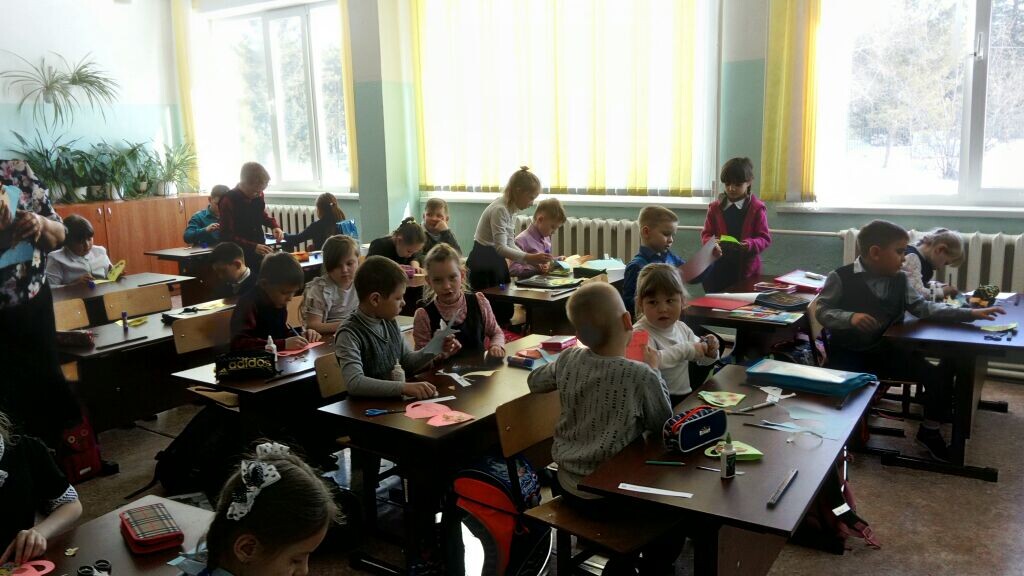 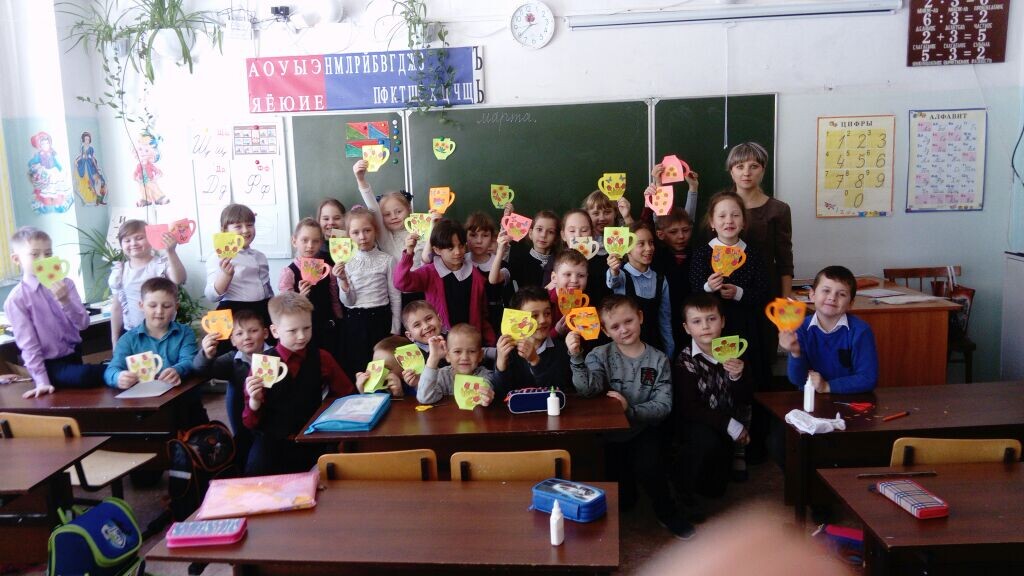 